		  Civitas Academy Bulletin21/05/18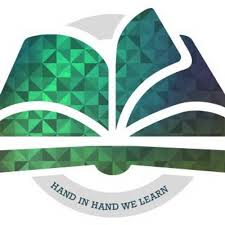 Welcome from Mr WiederLast week the children enjoyed learning about the Royal Wedding and it was great to see so many of the children dressed up in their costumes.It promises to be an action packed final week of term. This week we have project celebrations across the school. On Thursday, we have the children’s art exhibited in the hall. Each class has looked at the theme of recycling plastic into art. CAFFS will also be running a cake stall and a second-hand uniform sale. CAFFS would be grateful for any donations of cakes or second hand uniform.I hope that you all have a restful break and a reminder that Monday 4th June is an INSET day. Children will return to school on Tuesday 5th June.Staffing UpdateThere will be some changes in the staffing arrangements next half-term. Earlier this year, we appointed a permanent Early Years Lead. Mrs Witkowski will be starting after half term and working in Elmer Class. She will be working three days a week (usually Tuesday, Wednesday and Thursday) with Mr Bays covering the other two days.Mrs Aram is currently training to be a teacher. She will now teach BFG on Thursday instead of Mr Frost.CAFFS UpdateI am pleased to announce that Amanda Harvey and Shireen Chowdhury are the new co-chairs of CAFFS. As mentioned earlier, CAFFS will be hosting its first event on Thursday this week.AttendanceWell done to everyone who has maintained an attendance record of over 97%, which is our minimum school target for attendance. Last week, the weekly attendance for the school was 96%. The class with the best attendance that week was Paddington Class with 98.66%. Well done also to Matilda Class for being above our attendance target.Please see a table below with the attendance breakdown for each class. At Civitas one of our improvement areas is increasing rates of attendance. When attendance rates drop below 95% it is of particular concern. Summer Key DatesDates of school trips are also to be added. These are still being finalised. Year GroupClassAttendanceComment2Matilda98.37%Excellent2BFG94.32Needs Improvement1Gruffalo92.19%Needs Improvement1Pinocchio95%Below TargetRElmer96.88%Below TargetRPaddington98.66%ExcellentDate and TimeEventMonday 21st May (3:15-3:45pm)Reception and Y2 Project CelebrationTuesday 22nd May(3:15-3:45pm)Y1 Project CelebrationThursday 24th May (3:15-3:45pm)Children’s Art Exhibition/ CAFFS Uniform and Cake SaleMonday 4th JuneINSET DayThursday 14th June (9-9:30am)Head of School Question and Answer SessionThursday 21st JuneWorld Cup DayFriday 22nd June (9-10am)CAFFS MeetingFriday 29th June(9:15-10:30am)Sports DayFriday 6th JulyINSET DayTuesday 10th JulyReports to ParentsFriday 13th July(9:15-10:30am)Sports Day (reserve date if the event on the 29th June needs to cancelled due to poor weather)Wednesday 18th JulyCivitas Talent ShowTuesday 24th JulyLast Day of Term (No afterschool club)